Tugas Matematika Pertemuan ke 13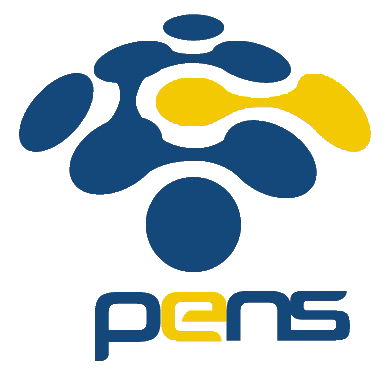 Nama	: Devafilla Rizqy SantosaKelas	: 1 D4 Teknik Informatika ANRP	: 3120600026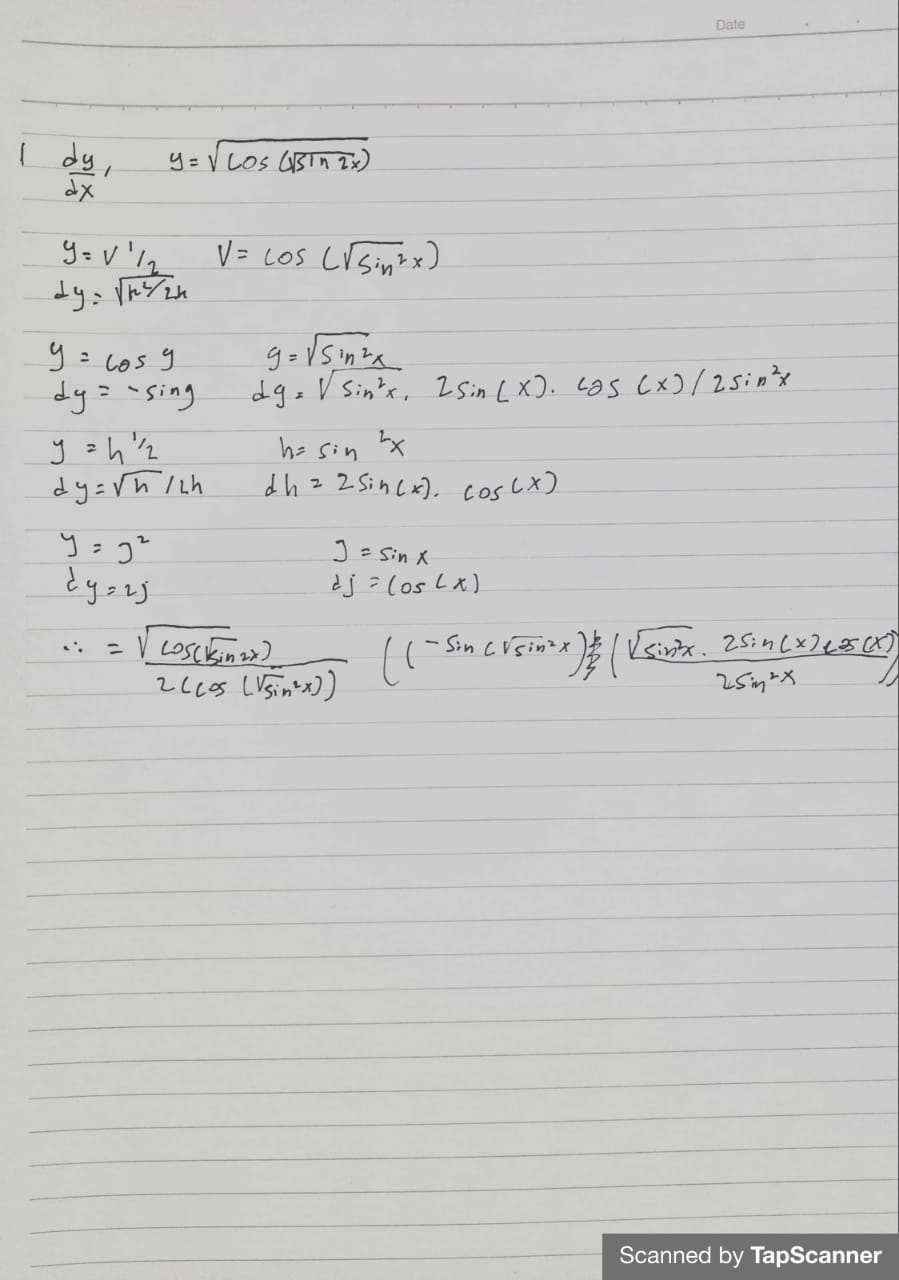 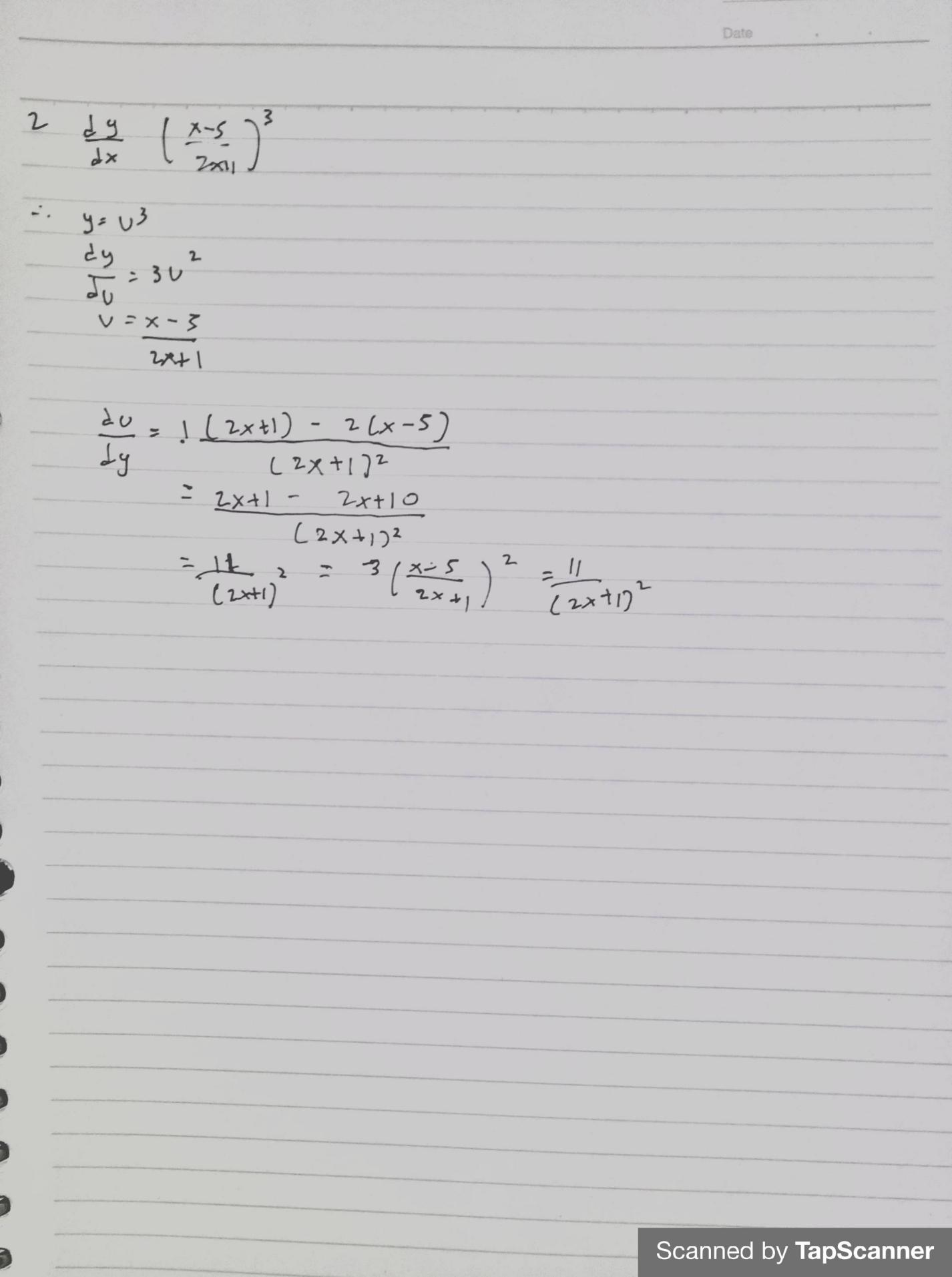 